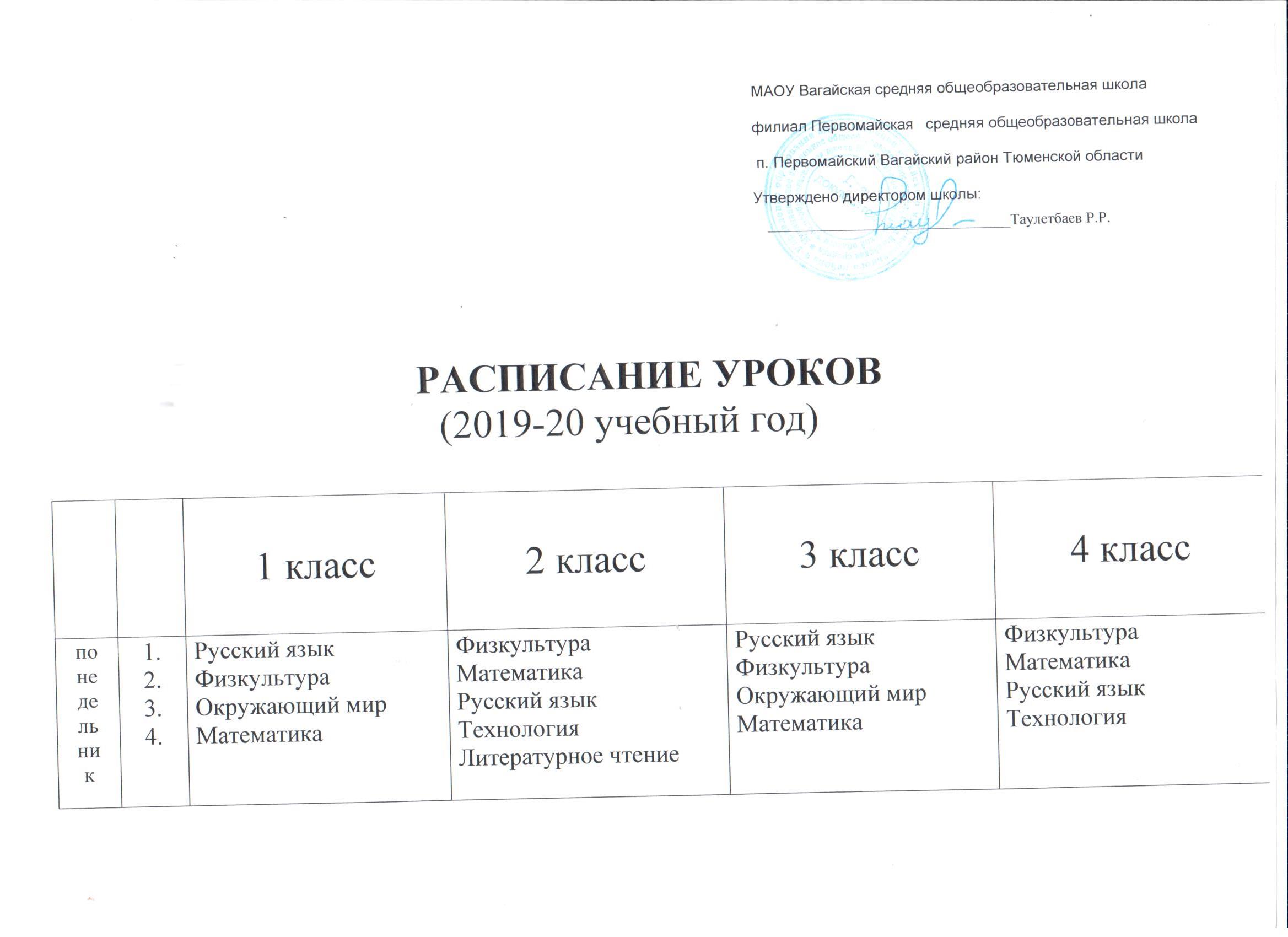 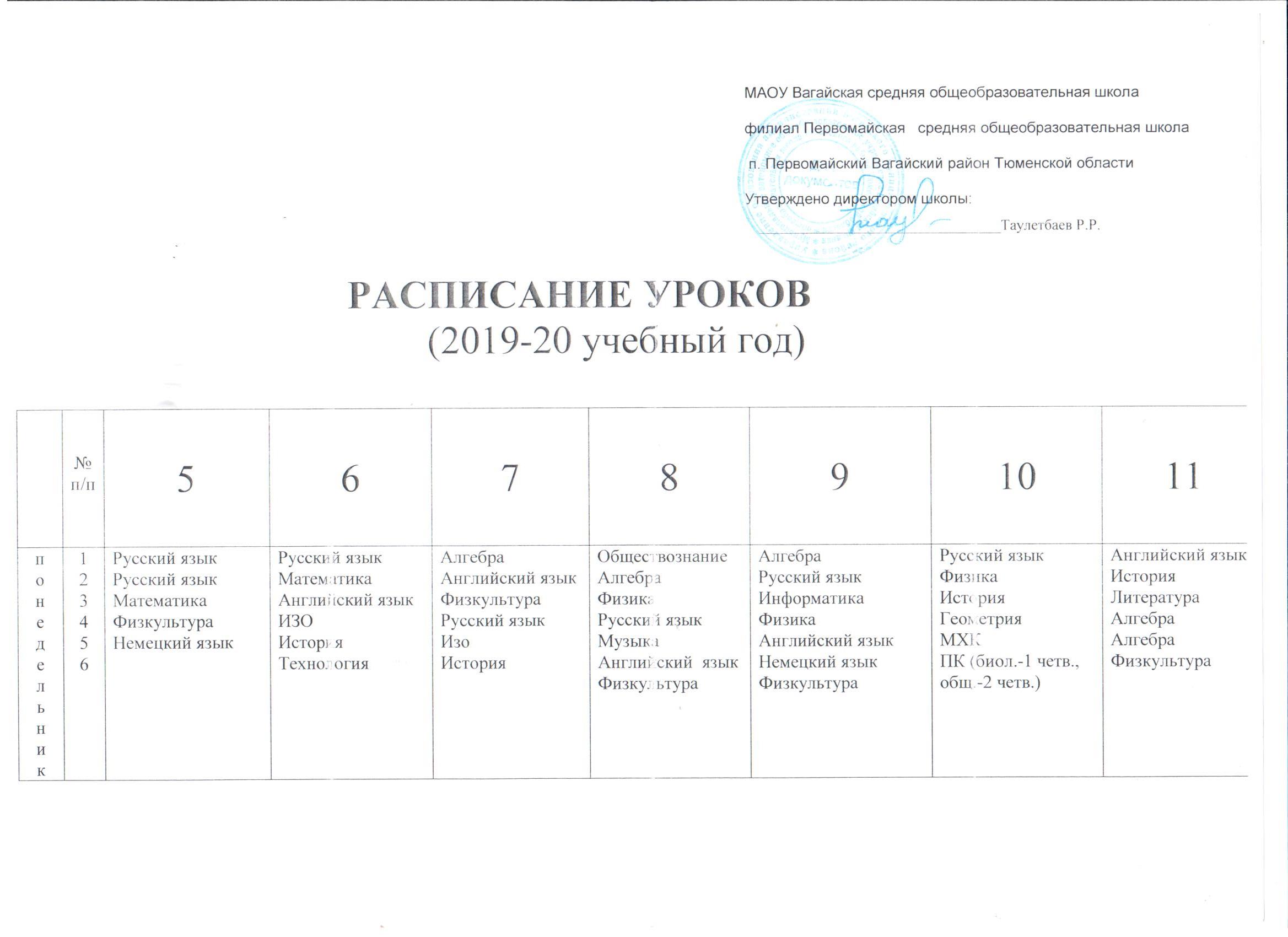 РАСПИСАНИЕ УРОКОВ (коррекционная программа 8 вида)РАСПИСАНИЕ УРОКОВ (коррекционная программа 8 вида)вторник1.2.3.4.МатематикаРусский языкЛитературное чтениеОкружающий мирМатематикаАнглийский языкРусский языкФизкультураЛитературное чтение МатематикаРусский язык Английский языкОкружающий мирЛитературное чтениеМатематика  Английский язык Русский язык ФизкультураЛитературное чтениесреда1.2.3.4.5.МузыкаРусский языкМатематикаФизкультура Литературное чтениеАнглийский языкМатематикаФизкультура Окружающий мир Русский язык Музыка Русский языкМатематика Физкультура  Литературное чтениеАнглийский языкМатематикаФизкультураОкружающий мир                                                 Русский языкчетверг1.2.3.4.5.Математика ФизкультураРусский языкЛитературное чтение МузыкаРусский язык Окружающий мир Литературное чтениеМатематикаФизкультураРусский языкЛитературное чтениеТехнологияМузыкаРусский языкОкружающий мир ОРКСЭ Литературное чтениепятница1.2.3.4.5.ТехнологияРусский языкЛитературное чтениеИзо                                                   21МатематикаРусский язык Литературное чтение Изо                             23Русский языкАнглийский языкЛитературное чтениеИзо                              23МатематикаЛитературное чтение Русский язык Изо                                     23вторник123456МатематикаРусский языкИстория ЛитератураНемецкий языкГеография Биология Математика Русский языкЛитература ФизкультураАнглийский язык ФизкультураНемецкий язык Геометрия ГеографияЛитератураОбществознаниеИнформатикаИнформатика Биология Физика Алгебра Русский язык Технология География Русский языкЛитератураОБЖАнглийский языкХимияГеографияНемецкий языкАлгебра Алгебра Русский язык  Литература Английский языкФизкультураАнглийский язык ИнформатикаХимия Алгебра Физикасреда123456Русский язык БиологияМатематика ЛитератураИЗО Английский язык МатематикаМатематикаГеография Русский язык Немецкий языкМузыкаНемецкий язык МузыкаАнглийский язык Геометрия Русский язык ФизкультураГеография Физкультура ХимияГеометрияНемецкий язык Английский язык История География ГеометрияФизика БиологияХимияИстория  ГеографияАнглийский языкХимия Английский язык Обществознание ЛитератураОБЖИстория Информатика Обществознание Русский языкЛитератураФизика ГеометрияГеография  Физкультурачетверг123456Математика Математика История Английский язык ФизкультураЛитератураРусский языкЛитература Технология МатематикаОбществознаниеАнглийский язык Физкультура БиологияФизика История  Русский язык Алгебра АлгебраХимия Английский язык ГеометрияОБЖЛитература История Алгебра ФизкультураЛитература Геометрия БиологияОбществознание История Геометрия Технология Физкультура Биология Английский язык Литература ПК ( р. яз.-3 чет., мат.проф.- 4 четв.)Русский язык Литература ГеометрияТехнология МХКОБЖПК (биол-3 ч., общ.-4 четв.)пятница123456Русский языкТехнология ТехнологияФизкультура Английский языкМузыка                           29Немецкий язык Физкультура Русский языкРусский языкЛитератураИстория                   31Русский язык ЛитератураФизикаТехнология Технология Английский язык                  32Русский язык АлгебраБиология Литература Немецкий языкИЗОФизкультура                          34Алгебра Русский язык Литература ФизикаИсторияФизкультура ПК (р.яз-1 полуг., общ. и пр.-2 полуг.)                          34Физкультура Физика АлгебраОбществознаниеГеография Астрономия                                                 31Английский язык ОбществознаниеФизкультураБиология История ПК (рус.яз.1 ч., инф-2 ч..)                        30№п/п4 класс4 класспонедельник1234ФизкультураМатематикаРусский языкРучной трудвторник12345Математика  ЧтениеРусский языкФизкультураРечевая практика среда12345Русский языкМатематикаФизкультураМир природы и человека                                               Речевая практикачетверг12345МузыкаРусский языкМатематикаОРКСЭ Чтениепятница1234МатематикаЧтение Русский язык Изо                                     23        6 класс        6 класс        6 класспонедельник123456Русский язык МатематикаТруд (с 9 кл.)ИЗОИстория Трудвторник123456 7   Биология Математика Русский языкГеография (с 7 кл.)Физкультурасреда123456МатематикаМатематикаГеография Русский язык Физкультура (с 10 кл.)Музыкачетверг1234567Русский языкЧтение и развитие речиТрудМатематикаТрудпятница123456ТрудФизкультура Русский языкРусский языкЧтение и развитие речиИстория                   28